Date: Wednesday, December 13, 2023
2:00 pm - 4:00 pmLocation: 121 East 7th Place, St. Paul MN 55101Meeting conducted via ZoomgovMOTION 020: Approve AgendaAction: Motion to approve the meeting agenda, was made by Hope Johnson, and seconded by Jen Foley, motion unanimously passed by roll call vote, with 9 in favor and 5 members absent. Total: Affirm – 9, 5 AbsentMOTION 021: Approve MinutesAction: Motion to approve the meeting agenda, was made by Hope Johnson, and seconded by Jen Foley, motion unanimously passed by roll call vote, with 9 in favor and 5 members absent. Total: Affirm – 9, 5 AbsentMOTION 022: Council Business- Executive Director ReviewAction: A motion was made by Myrna Peterson to grant the executive director's progression increase by the December 20th deadline, it was seconded by Nick Volkmuth, motion unanimously passed by roll call vote, with 9 in favor and 5 members absent. (presented during the Council Planning update).Total: Affirm – 9, 5 AbsentMOTION 023: Public Policy Presentation and UpdateAction: A motion was made by Nikki Villavicencio to table the Legislative Agenda Priorities to the next meeting, it was seconded by Nick Volkmuth, motion unanimously passed by roll call vote, with 9 in favor and 5 members absent.Total: Affirm – 9, 5 AbsentNameVoteNikki VillavicencioPresentTed StampPresentTammy BerberiPresentQuinn NystromPresentAndy ChristensenPresentMyrna PetersonPresent Joined at 2:08 pmHope JohnsonPresentDave JohnsonPresent 2:30 pm Trent Dilks AbsentJen FoleyPresentDawn BlyAbsentNimo AhmedPresentNicholas VolkmuthAbsentNameVoteNikki VillavicencioPresentTed StampPresentTammy BerberiPresentQuinn NystromPresentAndy ChristensenPresentMyrna PetersonPresent Joined at 2:08 pmHope JohnsonPresentDave JohnsonPresent 2:30 pm Trent Dilks AbsentJen FoleyPresentDawn BlyAbsentNimo AhmedPresentNicholas VolkmuthAbsentNameVoteNikki VillavicencioPresentTed StampPresentTammy BerberiPresentQuinn NystromPresentAndy ChristensenPresentMyrna PetersonPresent Joined at 2:08 pmHope JohnsonPresentDave JohnsonPresent 2:30 pm Trent Dilks AbsentJen FoleyPresentDawn BlyAbsentNimo AhmedPresentNicholas VolkmuthAbsentNameVoteNikki VillavicencioPresentTed StampPresentTammy BerberiPresentQuinn NystromPresentAndy ChristensenPresentMyrna PetersonPresent Joined at 2:08 pmHope JohnsonPresentDave JohnsonPresent 2:30 pm Trent Dilks AbsentJen FoleyPresentDawn BlyAbsentNimo AhmedPresentNicholas VolkmuthAbsent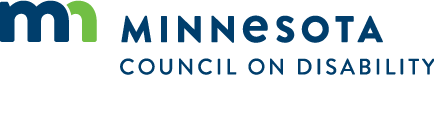 